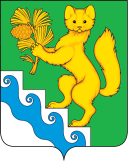 АДМИНИСТРАЦИЯ БОГУЧАНСКОГО РАЙОНАП О С Т А Н О В Л Е Н И Е10.12.2021                                с. Богучаны                                        № 1096-пО внесении изменений в постановление администрации Богучанского района от 18.08.2016 № 620-п «Об утверждении  Порядка подготовки Документа планирования регулярных пассажирских перевозок автомобильным транспортом по муниципальным маршрутам на территории Богучанского района и ведения Документа планирования регулярных пассажирских перевозок автомобильным транспортом по муниципальным маршрутам в Богучанском районе»В соответствии  с  требованиями   Федерального  закона от  13.07.2015  № 220-ФЗ  «Об организации регулярных перевозок пассажиров и багажа автомобильным транспортом и городским наземным электрическим транспортом в Российской Федерации и о внесении изменений в отдельные законодательные акты Российской Федерации», п.7 ч.1, ч.4 ст. 14 Федерального Закона от 06.10.2003 № 131-ФЗ «Об общих принципах организации местного самоуправления в Российской Федерации»,  ст. ст. 7, 43, 47 Устава Богучанского района Красноярского края,  ПОСТАНОВЛЯЮ:1. Внести изменения в постановление администрации Богучанского района от 18.08.2016 № 620-п «Об утверждении Порядка подготовки Документа планирования регулярных пассажирских перевозок автомобильным транспортом по муниципальным маршрутам на территории Богучанского района и ведения Документа планирования регулярных пассажирских перевозок автомобильным транспортом по муниципальным маршрутам в Богучанском районе» (далее – Постановление) следующего содержания:1.1. В Приложение № 2 к Постановлению в разделе № II «План изменения муниципальных маршрутов» читать в новой редакции:1.2. В Приложение № 2 к Постановлению в разделе № Раздел III. «План-график проведения открытых конкурсов на право заключения муниципальных контрактов на выполнение работ,  связанных с осуществлением регулярных перевозок по регулируемым тарифам, а также проведение открытых конкурсов на право осуществления перевозок по нерегулируемым тарифам и выдача свидетельств об осуществлении перевозок по муниципальным маршрутам» строку 23  читать в новой редакции:         2.  Контроль за выполнением  постановления возложить на Первого заместителя Главы Богучанского района В.М. Любима.          3. Настоящее постановление подлежит опубликованию на официальном сайте администрации Богучанского района www.boguchansky-raion.ru в информационно - телекоммуникационной сети Интернет.         4. Постановление вступает в силу со дня, следующего за днем опубликования в Официальном вестнике Богучанского района и распространяется на правоотношения возникшие 01.01.2022 года.№п/пНомер и наименованиемуниципального маршрутаВид изменениямуниципального маршрута(открытие, изменение, закрытие)СодержаниеизмененияДата изменения1.№ 200 «п. Такучет - п. Октябрьский»не планируется--2.№ 201 «с. Богучаны – п. Манзя»не планируется--3.№ 202 «с. Богучаны - п. Нижнетерянск»не планируется--4.№ 204 «с. Богучаны - с. Чунояр»изменениеизменение схемы движения, удлинение маршрута, добавление остановочных пунктов1квартал 2022 года5.№ 205 «с. Богучаны – п. Говорково»не планируется--6.№ 207 «с. Богучаны – п. Невонка»не планируется--7.№ 208 «с. Богучаны – п. Осиновый Мыс»не планируется--8.№ 209 «с. Богучаны – п. Хребтовый»не планируется--9.№ 212 «с. Богучаны – д. Каменка»не планируется--10.№ 213 «с. Богучаны – п. Такучет»не планируется--11.№ 216 «с. Богучаны – п. Новохайский»не планируетсяИзменение дней работы маршрута1 квартал 2022 года12.№ 221 «с. Богучаны – д. Бедоба – п. Беляки»не планируется--13.№ 223 «с. Богучаны – п. Беляки»не планируется--14.№ 226 «п. Ангарский – п. Шиверский»не планируется--15.№ 227 «п. Артюгино – д. Каменка»не планируетсяИзменение дней работы маршрута1 квартал 2022 года16.№ 102 «с. Богучаны – ст. Карабула»не планируется--17.№ 104 «с. Богучаны – п. Ангарский»не планируется--18.№ 107 «с. Богучаны – п. Пинчуга»не планируется--19.№ 113 «п. Ангарский – п. Артюгино»не планируется--20.№ 114 «д. Иркинеево – п. Ангарский»не планируется--21.№ 103 «с. Богучаны – д. Ярки»не планируется--22№ 105 «п. Таежный – д. Карабула»изменениеизменение схемы движения, удлинение маршрута, добавление остановочных пунктов1 квартал 2022 года23.№ 8 «мкр. Западный – мкр. Восточный»не планируется--24.№ 8 а «мкр. Западный – мкр. Восточный»изменениеизменение схемы движения муниципального маршрута1 квартал 2022 года25.№ 9 «БЭГ – мкр. Восточный»не планируется--26.№ 9 а «БЭГ – мкр. Восточный»не планируется--27.№ 11 «БЭГ – Прокуратура»не планируется--23.№ 8 «мкр. Западный – мкр. Восточный»4 квартал 2021г01.01.2022г31.12.2026г--Глава Богучанского района                                                  В.Р. Саар  